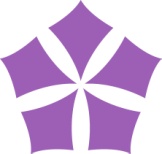 Návrh děkana na sestavení rozpočtu Teologické fakulty JUv Českých Budějovicích na rok 2017A) Komentář k prostředkům přiděleným Jihočeské univerzitě v Č. BudějovicíchPříspěvek a dotace ze státního rozpočtu ČR prostřednictvím MŠMTRozpis rozpočtu vysokých škol pro rok 2017 ze strany Ministerstva školství, mládeže a tělovýchovy (MŠMT) vychází z Pravidel pro poskytování příspěvku a dotací veřejným vysokým školám a v oblasti podpory VaV pak ze zákona č. 130/2002 Sb., o podpoře výzkumu, experimentálního vývoje a inovací. Veškeré dokumenty k rozpočtu roku 2017 pro VŠ (bez podpory VaV a programového financování) jsou zveřejněny na stránkách MŠMT na adresehttp://www.msmt.cz/vzdelavani/vysoke-skolstvi/financovani-vysokych-skol-rok-2017Rozpis dotace na specifický výzkum VŠ 2017 na jednotlivé vysoké školy je zveřejněn na adrese http://www.msmt.cz/vyzkum-a-vyvoj-2/specificky-vysokoskolsky-vyzkum-v-roce-2017 Stejně tak zde lze nalézt informace o rozpisu institucionální podpory na rozvoj výzkumné organizace pro rok 2017 http://www.msmt.cz/vyzkum-a-vyvoj-2/institucionalni-podpora-na-dlouhodoby-koncepcni-rozvoj-6 Z výše zmíněných zdrojů jsou pro Jihočeskou univerzitu v roce 2017 k dispozici následující objemy prostředků (uvádíme v porovnání s rokem 2016):V návrhu rozpisu institucionálních veřejných zdrojů rozpočtu JU pro rok 2017 se odráží nový přístup k rozdělování, zachycený v dokumentu „Principy metodiky přípravy rozpočtu 2017 - Mezifakultní rozdělení „příspěvku na studenta“ a dotace na rozvoj výzkumné organizace (RVO)“, který byl dne 21. 1. 2017 schválen na kolegiu rektora.Před sestavením návrhu rozdělení prostředků proběhlo podle zmíněné metodiky hodnocení kvalitativních ukazatelů, podle jehož výsledků měla být rozdělena částka odpovídající 20 % objemu příspěvku. S ohledem na to, že žádné z fakult nebyl při hodnocení přiřazen stupeň E (velmi slabé) ani D (slabé), je 20 % příspěvku rozděleno stejným způsobem, jako základních 80 % - tedy úměrně podílů jednotlivých fakult na příspěvku roku 2016 (tj. i 2015).  Dotace na RVO byla rozdělena v souladu s metodikou tak, že rozdělení 90 % disponibilního objemu dotace odpovídá bodovému hodnocení výsledku VaV podchycenému v RIV (hodnocení 2014), 2 % jsou vyčleněna na fond mimořádných aktivit ve VaV (financování vybraných postdoktorských pozic a vyhodnocených mimořádných aktivit v oblasti VaV) a zbývající část dotace (8 %) je rozdělena podle objemu prostředků a podle počtu grantů řešených fakultami v posledních 5 letech (za období let 2012 až 2016).V přípravě rozpisu rozpočtu roku 2017 zpracoval rektorát shodně s návrhem rozpočtu roku 2016 návrh alokace nepřímých (režijních) nákladů celouniverzitních aktivit včetně AK JU a provozu rektorátu jakožto servisních, obslužných pracovišť. Jde o model rozpadu nepřímých nákladů podle zvolených základních ukazatelů. Tento model umožňuje součástem JU aktivní rozhodování při volbě, z jakého zdroje budou režijní náklady rektorátu a AK JU financovat.B) Komentář k podílu a rozpočtu Teologické fakulty Teologické fakultě JU byly pro rok 2016 na základě výše uvedených skutečností rozděleny finanční prostředky takto:a) Příspěvek  - rozpočtový okruh I (Institucionální část) – 24. 867 520 Kč (r. 2016: 25.138.339 Kč )Příspěvek – rozpočtový okruh I bude na TF použit na financování nákladů spojených zejména se vzdělávací činností, s provozem budovy, s administrativní činností, s aktivitami kateder a oddělení, s propagací a s částí provozu knihovny. 1. Provoz fakultyMateriál – náklady bez rozlišení (např. spotřební materiál, kalendáře, klíče, zaměstnanecké karty, hygienické prostředky apod.)Energie – náklady na energie dle dohodnutých záloh a s ohledem na vývoj cen. Část energií hradí KaM na provoz výdejny podle skutečné spotřeby. Část nákladů na energie je hrazena dále z dotace na RVO, z vlastních zdrojů a z grantů. Nájemné - podíl na nájemném budovy, zbývající část hrazena z dotace RVO, vlastních zdrojů a z grantů.Telefony, koncesionářské poplatky, služby prádelen – jedná se o pravidelné platby.Ostatní služby – revize, právní poradenství, svoz odpadu, ostraha objektu, služby spojené s přípravou konferencí.Příspěvek na stravu zaměstnanců – příspěvek zaměstnavatele ve výši 55 %.Poplatky – poplatky bankám, za kurzové rozdíly při nákupu knih ze zahraničí apod..Náklady na úrazové pojištění, odvod za ZPS, DPH a odpisy - povinné nákladové položky. 2. Provoz oddělení – děkanát, studijní, propagace, ekonomické, technické odděleníNáklady tvoří osobní náklady, nákup materiálu a drobného hmotného majetku, ochranných pomůcek pro vybrané zaměstnance, nákup odborné literatury, cestovné, školení, poštovné za administrativní korespondenci, specifikované služby, údržba a úklid budovy. V osobních nákladech jsou u děkanátu zohledněny náklady na posudky, správu webu, přijímací pohovory, státní zkoušky apod. V nákladech oddělení propagace jsou uvedeny náklady na nákup reklamních předmětů, dále na služby spojené s organizováním vybraných akcí na TF. V nákladech technického oddělení jsou uvedeny také náklady na provoz vrátnice.3. Provoz kateder a odděleníV rozpočtu jsou zohledněny náklady na činnost kateder související se zajištěním vzdělávací, odborné a vědecké činnosti. Významnou část tvoří osobní náklady, dále cestovné interních a externích pedagogů, poplatky na seminářích, náklady na služby, nákup kancelářských potřeb a literatury.4. Provoz knihovnyPříspěvek MŠMT pokrývá v rozpočtu knihovny zejména náklady na nákupu literatury a osobní náklady.  b) Dotace na RVO –  9. 416.647 Kč (rok 2016:  8.780.505 Kč)Dotace bude použita na krytí části mzdových nákladů zaměstnanců aktivně se podílejících na vědeckých výstupech fakulty, na nákup knih, na cestovné a účast na konferencích, vydání knih a tisk publikací, na financování databází, na financování výzkumných center TF ve smyslu Opatření děkana č. 196/2012. Z této dotace je financován adekvátní podíl režijních nákladů a nákladů na služby výpočetní techniky, které souvisejí s vědeckou a výzkumnou činností.c) Stipendia doktorandů-  2.070.000 KčČástka je přidělena pro 23 doktorandů, kteří působí v roce 2017 na TF. Tato částka je určena pro základní stipendia. Mimořádná stipendia mohou být doktorandům vyplácena podle výsledků práce ze stipendijního fondu.d) Podpora financování Univerzity třetího věku – 286.213 Kč (rok 2016:  277.130 Kč)Podpora bude využita na osobní a provozní náklady spojené s aktivitami U3V.e)  Rozvojové programy v rámci Institucionálního plánu JU (IP)  –  2.504.122 Kč (r. 2016:  Kč 2.472 tis) Tyto prostředky jsou účelově vázané na projekty, které slouží univerzitě k rozvoji dle dlouhodobého záměru. Od r. 2016 jsou IP projekty postaveny jako tříleté na období 2016-18.Prostředky pro TF budou čerpány na: 1 decentralizovaný projekt Strategický rozvoj TF do r. 2018, částka na r. 2016 činí 1.755.000 Kč. Ostatní projekty jsou součástí centralizovaných projektů JU.  Na projekt Rozvoj CŽV na TF má TF k dispozici 269.000 Kč, na projekt IP Internacionalizace JU 2016 -2018 částku 480.122 Kč. f) Dotace na specifický vysokoškolský výzkum – GA JU – 1.809.000 Kč (rok 2016: 1.926.000 Kč)Dotace bude čerpána v rámci týmového projektu ve výši Kč 1.567.000 a ve 4 doktorandských individuálních projektech v částce 242.000 Kč.g) Nepřímé režijní náklady na provoz rektorátu a Akademické knihovnyPodíl TF na financování celouniverzitních nákladů je ve výši 4.133.218 Kč. Tato částka vstupuje do nákladů TF v poměru 73% z příspěvku, tj. 2.997.970 Kč a 27% z dotace na RVO, tj. 1.135.249 Kč a bude v průběhu roku 2017 převedena ve prospěch celouniverzitních pracovišť.Dotace ostatních poskytovatelů - GAČR –  2.857.000 Kč (rok 2016: 2.902.000Kč) Přidělená dotace je určena na pokračující 3 vědecké projekty v celkové výši 1.167.000 Kč, řešitelé doc. R. Svoboda, A. Mackerle, Th.D a doc. J. Sirovátka. Pokračuje spoluřešitelský projekt, který vede doc. D. Heider pod hlavním řešitelem Univerzity Palackého v Olomouci, částka pro TF je ve výši 1.690.000 Kč.III.      Vlastní zdroje a) Provoz vlastní zdroje -  tvoří tržby z přijímacího řízení, za služby pro studenty, případně čerpání fondůb) Knihovna vlastní zdroje -  tvoří poplatky za služby, tržby za prodané knihy, pokuty a penále. Příjmy kryjí část nákladů na knihy a ostatní náklady spojené s provozem knihovny.  c) Kurzy CŽV - příjmy tvoří akce účelově vázané, zdroje jsou z tržeb od studentů. Náklady kryjí aktivity spojené s kurzy CŽV, U3V a studiem pro 1. ročníky.  Rozpočet je postaven jako ziskový vzhledem ke zkušenostem z minulých let a k žádoucímu trendu oblast CŽV dále rozvíjet. d) Doplňková činnost- tvoří tržby z pronájmu učeben a ploch, budou použity na úhradu provozních nákladů.e) Stipendijní fond- ze zdrojů, které tvoří stipendijní fond, jsou financována stipendia prospěchová a mimořádná studentům Bc., Mgr. a  doktorských programů.Rozpočet TF JU pro rok 2017 je sestaven jako vyrovnanýZpracovala: Ing. Helena Timrová, tajemnice TF JU                  Dne:  25. 4. 2017Příloha:Rozpočet TF  2017 - tabulkadruh podporyrok 2017rok 2016rozdíl 2017-2016příspěvek - fixní část447 403 200xxxxxxpříspěvek - výkonová část46 422 124xxxxxxPříspěvek - rozpočtový okruh I (institucionální část) celkem493 825 324499 521 077-5 695 753Dotace na SVV (= GA JU)39 145 31038 431 357713 953Dotace na RVO203 848 440205 464 510-1 616 070Ukazatel J - Dotace na stravování a ubytování6 930 0007 413 000-483 000Ukazatel C - Stipendia doktorandů31 410 00032 580 000-1 170 000Ukazatel D - Mezinárodní spolupráce4 610 0004 760 000-150 000Ukazatel F - Podpora financování zvýšených nákladů souvisejících se studiem studentů se specifickými potřebami2 351 0001 332 0001 019 000Ukazatel F - Podpora financování nákladů souvisejících se vzděláváním seniorů prostřednictvím tzv. Univerzit třetího věku661 000749 000-88 000ukazatel I - Rozvojové programy (= institucionální plán)30 888 00030 888 0000ukazatel U - Ubytovací stipendium23 355 00024 360 000-1 005 000